iUSP智慧感知运营管理系统V1.5  IUSP-SASL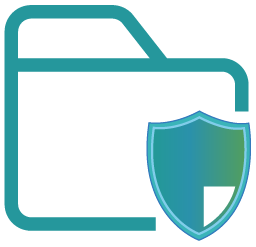 ✪功能特性本地式入驻管理，一级服务器能力，可管理二级服务器具有分权分域的功能具有系统管理、统计分析的功能具有场景管理、报警管理的功能部署模式灵活，软件包的运行模式支持远程OTA在线业务升级具备部分客制化业务能力，如用户logo等✪技术规格一级管理软件，iUSP软件包+加密狗iUSP智慧感知运营管理系统V1.5  IUSP-SASC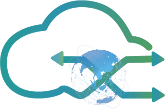 ✪功能特性云服务管理，一级服务器能力，可管理二级服务器具有分权分域的功能具有系统管理、统计分析的功能具有场景管理、报警管理的功能部署模式灵活，搭建云服务的运行模式支持远程OTA在线业务升级具备部分客制化业务能力，如用户logo等✪技术规格一级管理平台，iUSP云平台，含2年服务费智慧IOX管理系统  IOXS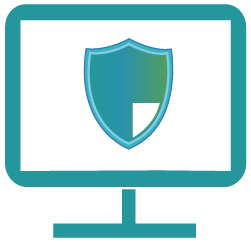 ✪功能特性本地入驻式管理，可接入我司全部传感产品满足大容量(500以上用户)接入，或小容量但要求集中管理的场景需求具有分权分域的功能具有系统管理、统计分析的功能具有场景管理、报警管理的功能部署模式灵活，软件包的运行模式支持远程OTA在线业务升级具备部分客制化业务能力，如用户logo等✪技术规格二级管理软件，IOX本地部署，to B端的管理平台，软件包+加密狗网络报警主机  EP8100EP8100主要面向房地产、周界、博物馆、传统安防领域的网络级报警主机。强大的接入能力，组网灵活，同时支持有线和无线防区，与第三方系统智能联动，建立高集成安全防范系统，满足多场景布防和检测需求。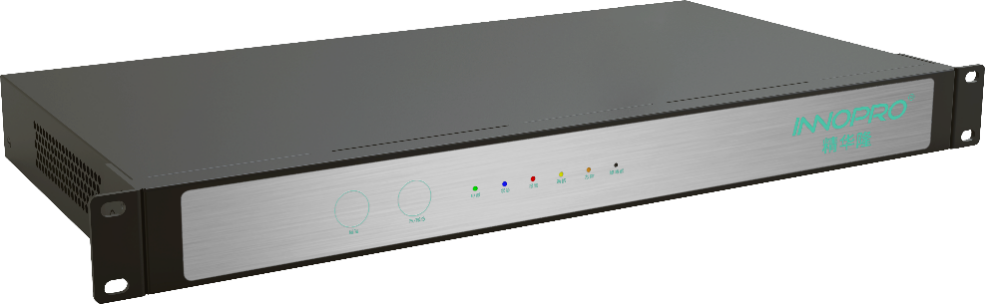 ✪功能特性面向房地产、周界、博物馆、传统安防领域的网络级报警主机 同时支持总线通信(联动输出)和IP网路通信二种方式 大容量设计：最多可自带4个有线防区，同时支持100路E8系列网络防区扩展模块，最多支持800个有线防区和4000个无线双向防区 支持1路RS485总线，丰富业务联动，最多可接入4个32路LED指示灯模块和最多4个16路继电器输出模块 支持报警时1路NC/NO输出，1路DC 12V电压信号输出 可接入64个EP163操作键盘子系统，独立布撤防，管理信息可修改 自带2个USB接口，可接入(打印机、键盘、硬盘等)其他外设 支持用户分权管理，最大支持100个用户管理和访问 可存储20万条报警和日志记录，可支持128个自动布撤防时间表 支持本地防拆报警功能 19英寸机架设计，宽电压设计✪技术规格八防区网络报警模块  H-GW-E8系列该产品是室内型的网络报警主机。它可独立部署或联网部署进行布/撒防使用，支持通过TCP/IP网络传输信息到监控中心，同时监控中心可对该网络报警主机进行反向控制。该产品属于小型化应用产品，自带8个有线防区和8个无限放区、自带LCD显示屏。具备报警用于小区、工厂、写字楼、学校、仓库、医院、博物馆等场所。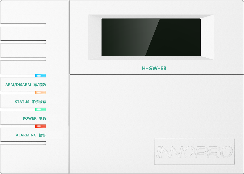 ✪功能特性支持IP上行双向通信，具有交互界面  最多可自带8个有线防区和支持RF433MHz通信的40个无线双向防区(可选) 可存储1000条事件记录，随时查看 具备自带键盘功能或外接网络键盘，实现布防/撤防/留守布防  全程语音提示和语音报警功能，外接LED显示屏输出内置日历功能，两组定时布撤防 远程现场报警，本地防拆报警功能 ✪技术规格双防区网络扩展模块  H-GW-E2C系列该双防区网络扩展模块，是一款基于IP、RS485和RF433通信的物联网扩展通信模块。它面向智慧家居、智能小区、住宅楼宇、别墅公寓、司法监狱、商场学校等场所应用而提供的一款扩展通信模块。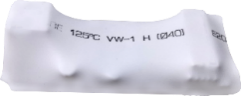 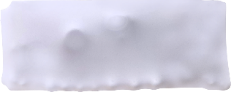 ✪功能特性IP上行双向通信时刻同步主机与防区状态 最多可自带2个有线防区(NC/NO可选)支持1路RS485通信；支持2路NC/NO (可选)输出 支持2种供电方式：DC 10~28V(PIN)/DC 48V(POE)(可选)具有复位和对码按键具有防区、网络和布撤防状态指示灯 支持远程OTA在线升级固件 支持通过外部网络控制键盘对该产品进行操控✪技术规格八防区网络扩展模块  H-GW-E8C系列该八防区扩展模块，是一款基于IP、RS485和RF433通信的物联网扩展通信模块。它面向智慧家居、智能小区、住宅楼宇、别墅公寓、司法监狱、商场学校等场所应用而提供的一款扩展通信模块。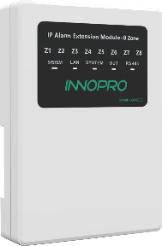 ✪功能特性便捷的系统设定与传感器防区管理，IP上行双向通信时刻同步主机与防区状态 最多可自带8个有线防区(NC/NO可选)和支持RF433MHz通信的40个无线双向防区(可选) 具备丰富的业务接口：支持1路RS485通信；支持2路NC/NO(可选)输出 支持3种供电方式：DC 12~24V(适配器)/DC 10~28V(PIN)/DC 48V(POE)(可选)具有防区、网络和布撤防状态指示灯；远程现场报警，可驱动现场外接警号 具有复位和对码按键，兼具有布撤防按键；支持远程OTA在线升级固件 独特的孔位和滑动卡扣的导轨固定设计，施工便捷高效 支持通过外部控制键盘对该产品进行控制操作的功能 ✪技术规格网络控制键盘  EP163EP163网络控制键盘，是一款基于IP、RS485通信的物联网网络控制键盘。它是面向智慧家居、智能小区、住宅楼宇、别墅公寓、司法监狱、商场学校等场所应用而提供的一款与主机通信，并对主机所带的通信设备进行布防、撒防便捷操作的简易版控制设备。 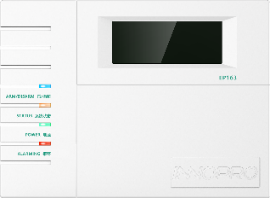 ✪功能特性支持IP上行通信，具有交互界面 自带操作键盘，可对100个设备进行操作支持系统密码和分区密码设定支持1路RS485联动输出(屏显等)；支持2路NC/NO输出； 支持3种供电方式：DC 12~24V(适配器)/DC 10~28V(DC端子)/ DC 48V(POE)支持现场报警，可驱动现场外接警号；具备防拆报警功能，支持远程OTA在线升级固件 ✪技术规格网络模块  EP820EP820网络模块，是一款基于RS485转换为IP通信的网关。它是面向智慧家居、智能小区、住宅楼宇、别墅公寓、司法监狱、商场学校等场所需要实现RS485与IP转换的通信网关。 该产品通过不同版本的软件，可实现接入我司RS485通信的复核探测器、氨气探测器和空气质量探测器等传感器；或者接入我司的电子围栏等终端检测设备。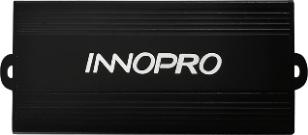 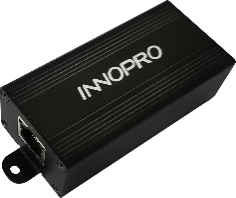 ✪功能特性支持IP上行和RS485下行通信每个RS485接口支持16个地址模块可支持精华隆RS485探测器、电子围栏和30**系列模块接入 ✪技术规格产品尺寸440 mm *230mm *44 mm 输出功率≤50W工作电压AC 110~260V/50Hz(IN)；DC 12V/4.2A(OUT)辅助电源12V/≤800mA接口能力HDM；RS485；USB；RJ45；NC/NO；(警号)电压输出；有线防区输入接口工作温度－10℃～ 55℃工作湿度≤ 95%(无凝结)产品尺寸185mm*135mm*32mm最大功率≤2.4W工作电压DC 12~24V(适配器)/DC 10~28V(DC端子)/ DC 48V(POE)(可选)待机电流≤200mA(DC 12V)接口能力RJ45；RS485；支持NC/NO输出联动输出NC/NO输出*2路LCD屏显2.4寸操作键盘5.9寸工作温度-10℃～55℃工作湿度≤95%(无凝结)产品尺寸90mm*41mm*23mm最大功率≤3W工作电压DC 10~28V(PIN)/ DC 48V(POE)(可选)待机电流≤80mA(DC 12V)接口能力RJ45接口；RS485；支持NC/NO输出联动输出NC/NO输出*2路工作温度－10℃～55℃工作湿度≤ 95% (无凝结 ) 产品尺寸125mm*90mm*25mm最大功率≤3W工作电压DC 12~24V(适配器)/DC 10~28V(PIN)/DC 48V(POE) (可选)待机电流≤80mA(DC 12V)接口能力RJ45、RS485、支持NC/NO输出、支持RF输出(可选)联动输出NC/NO输出*2路工作温度－10℃～55℃工作湿度≤ 95% (无凝结 ) 产品尺寸185mm*135mm*32mm最大功率≤2.4W工作电压DC 12~24V(适配器)/DC 10~28V(DC端子)/DC 48V(POE)(可选)待机电流≤200mA(DC 12V)接口能力RJ45、RS485、支持NC/NO输出联动输出NC/NO输出*2路工作温度－10℃～55℃工作湿度≤ 95% (无凝结 ) 产品尺寸104mm*40mm*28mm工作电压DC 12～15V待机电流≤120mA网络速度10/100Mbps通讯方式RS485/IP接口能力RS485、RJ45工作温度－10℃～55℃工作湿度≤ 95% (无凝结 ) 